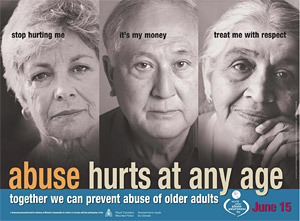 ELDER ABUSE:  Red FlagsAnd How to Help Older AdultsMarch 1, Thursday   1:00pm—3:00pmRecognize the red flags of elder abuse, neglect and exploitationsLearn effective ways to talk with clients and familiesUnderstand if you are a mandated reporter, and your obligationsKnow how and when to report, and what happens after a report1.5 CEUs Karin Taifour, MA, LMHC, GMHS, has provided training for the county and state bar associations, guardian and GAL programs, Adult Protective Services, hospitals, clinics, mental health agencies, and social service providers and has also taught graduate level courses.  She is an active member of the Elder Abuse Council of Seattle/King County.WHERE:  		Enumclaw Senior Center, 1350 Cole Street, EnumclawWHEN:		Thursday, March 1,   1:00pm—3:00pmREGISTER:	Enumclaw Senior Center, 360-825-4741; jnickum@ci.enumclaw.wa.usCase Managers, Assisted Living Facility staff, Adult Family Home, all Senior Service Providers, and all who work with the public are all encouraged to attend.  These trainings have been approved for 1.5 CEUs for WA State Lic Mental Health Counselors, Lic Marriage and Family Therapists, and Lic Social Workers.     WMHCA Provider #1708SPONSORED  BY     Enumclaw Senior Center, City of Enumclaw; Farr Law Group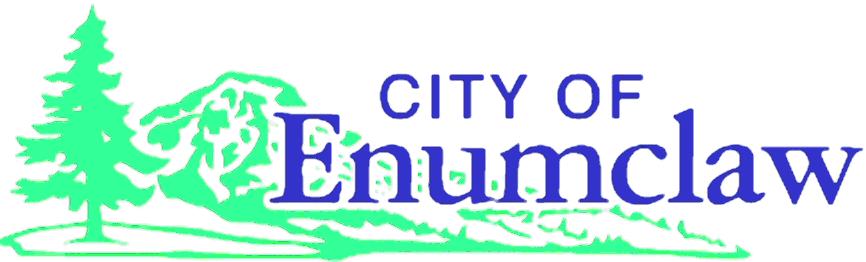 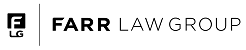 